Sjednica  Nastavničkog vijeća održat će se u petak                                                        12. srpnja 2019. u 11: 30 Dnevni red:Potvrda zapisnika sjednica Nastavničkog vijeća održanih 19. lipnja i 27. lipnja 2019.    Učenici upućeni na popravni ispit u kolovozu;Razno.                                                                 ravnateljica                                                              Neda Bartulin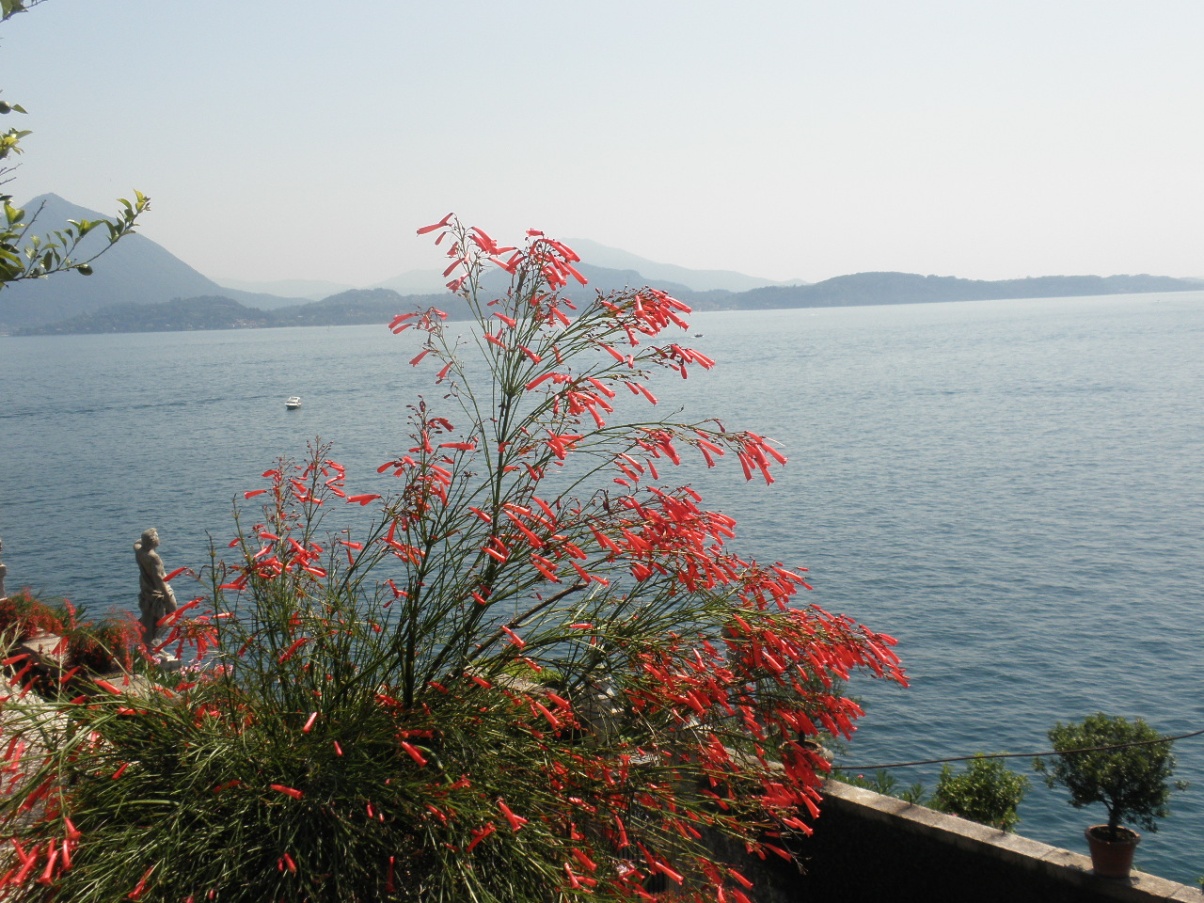                       More nećeš prijeći  budeš li samo tako stajao zagledan u vodu. Tagore